Pierwsza kobieta na stanowisku prezesa w historii firmy WhirlpoolEsther Berrozpe, 43 lata, Hiszpanka, mężatka i matka, została nominowana na stanowisko prezesa firmy Whirlpool EMEA i wejdzie w skład Zarządu tego międzynarodowego koncernu. Nominacja zacznie obowiązywać 1 maja 2013 roku. Esther Berrozpe jest pierwszą kobietą w historii Whirlpool, która zajmie stanowisko prezesa firmy i stanie się jedną z najważniejszych postaci w branży AGD. Pani Berrozpe, która odtąd podlegać będzie bezpośrednio Marcowi Bitzerowi, prezesowi Whirlpool Ameryka Północna, obejmuje stanowisko jako następczyni José Drummonda.„Nominacja ta stanowi ukoronowanie kariery, w trakcie której firma Whirlpool dałami doskonałą możliwość poznania różnorodnych obszarów biznesu, krajów i rynków. Bogactwo tych międzynarodowych doświadczeń okazało się niezwykle cenne dla mojego rozwoju zawodowego. Polityka firmy Whirlpool, polegająca na oferowaniu takich możliwości rozwoju zawodowego, a także osobistego, stanowi fundamentalną wartość tego międzynarodowego koncernu i jego mocny punkt. Dziękuję José Drummondowi, który umożliwił mi pokonanie tej ścieżki” – mówi Berrozpe.„Esther Berrozpe jest globalną liderką o sprawdzonych kompetencjach" - skomentował Prezes i CEO Whirlpool Corporation Jeff Fettig. „Posiada duże doświadczenie zdobyte zarówno na rynku północnoamerykańskim, jak i europejskim i jest idealną osobą, aby poprowadzić nasz biznes w regionie EMEA” - dodaje.Nominacja ta stanowi odpowiedź na konieczność skupienia się firmy na celach strategicznychi operacyjnych. Wyzwania biznesowe znacznie się różnią pomiędzy rynkami rozwiniętymii wschodzącymi. Ta zmiana na szczycie Whirlpool EMEA przyspieszy realizację projektów w tym regionie.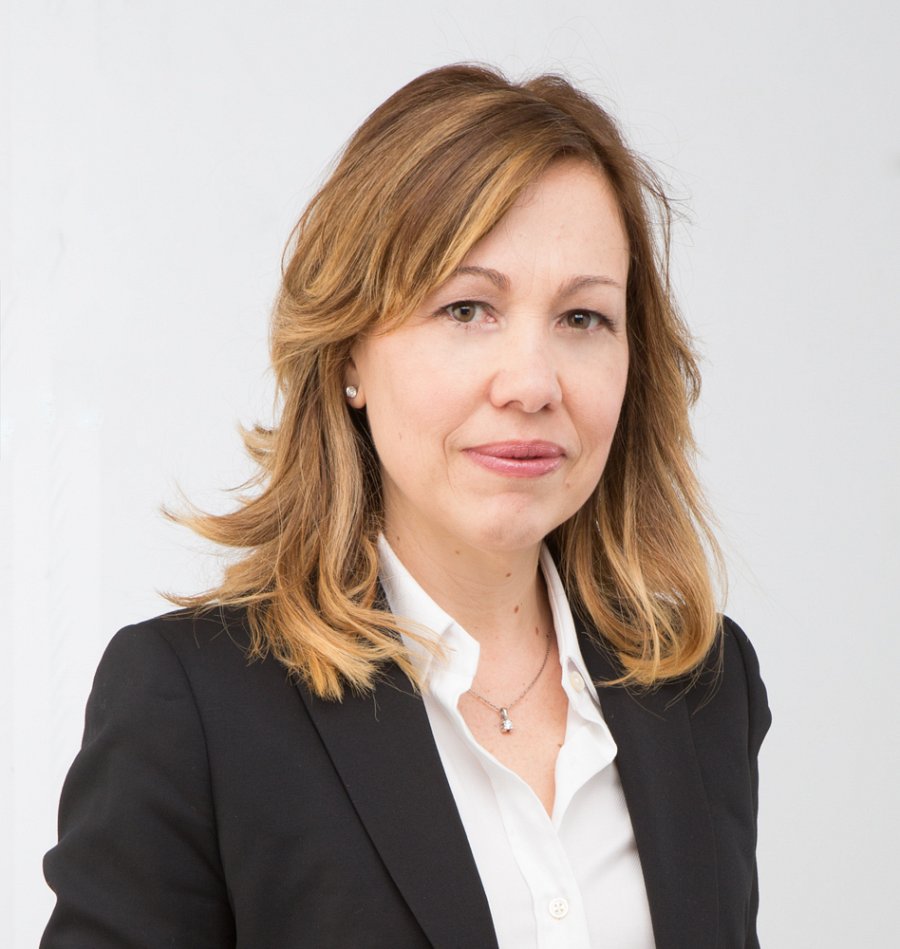  Pani Berrozpe, aktualnie pełniąca stanowisko Wiceprezesa Whirlpool EMEA na rynki europejskie, które objęła 1 sierpnia 2012 roku, ukończyła studia na Wydziale Ekonomii i Administracji Biznesowej na Uniwersytecie Deusto w San Sebastian (Hiszpania). Zarówno w okresie studiów, jak i w trakcie swojej kariery zawodowej, spędziła dużo czasu we Włoszech. W roku 1993 ukończyła na Uniwersytecie w Bergamo kursy w dziedzinie ekonomii i biznesu międzynarodowego w ramach programu Erasmus.Pracę w firmie Whirlpool podjęła w roku 2000, najpierw jako Dyrektor ds. Marketingu i Trade Marketingu w regionie Iberia, a następnie piastując kolejno stanowiska: Dyrektora ds. Brand & Value Brands oraz Dyrektora Kategorii Food Preparation na Europę w siedzibie firmy w Comerio; w roku 2008 przeszła do siedziby firmy Whirlpool Ameryka Północna w Benton Harbour, obejmując najpierw stanowisko General Manager Cooking, a następnie Wiceprezesa ds. Brand Product Business, zajmując się bezpośrednio definiowaniem i realizacją strategii rynkowej, która przyniosła znaczny sukces w tym regionie.Przed przejściem do firmy Whirlpool Esther Berrozpe pełniła stanowisko Category Managerw firmie Paglieri, Senior Category Manager w firmie Sara Lee Personal Products oraz stanowisko Dyrektora ds. Marketingu i Trade Marketingu na Hiszpanię w Wella Group.José Drummond ze względów osobistych postanowił wrócić do Brazylii i zachowa stanowisko Prezesa Zarządu Whirlpool S. A. Brasile do końca roku.